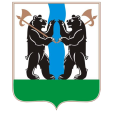 ТЕРРИТОРИАЛЬНАЯ ИЗБИРАТЕЛЬНАЯ КОМИССИЯЯРОСЛАВСКОГО РАЙОНА РЕШЕНИЕ11.09.2023						                      № 83/607г. ЯрославльОб определении результатов выборов депутата Ярославской областной Думы восьмого созыва по одномандатному избирательному округу № 34В соответствии со статьей 88 Закона Ярославской области «О выборах в органы государственной власти Ярославской области и органы местного самоуправления муниципальных образований Ярославской области» и с постановлением Избирательной комиссии Ярославской области от 07.06.2023 № 66/454-7 «О возложении полномочий окружных избирательных комиссий по выборам депутатов Ярославской  областной Думы восьмого созыва по одномандатным избирательным округам на территориальные избирательные комиссии», на основании первых экземпляров протоколов № 1 участковых избирательных комиссий об итогах голосования по одномандатному избирательному округу № 34, осуществляющая полномочия окружной избирательной комиссии по одномандатному избирательному округу № 34 по выборам депутатов Ярославской  областной Думы восьмого созыва, территориальная избирательная комиссия Ярославского районаРЕШИЛА:Утвердить протокол окружной избирательной комиссии о результатах выборов по одномандатному избирательному округу № 34.  Признать выборы депутатов Ярославской областной Думы восьмого созыва по одномандатному избирательному округу № 34 состоявшимися и действительными. Признать избранным депутатом Ярославской областной Думы восьмого созыва по одномандатному избирательному округу № 34 Никешина Михаила Валентиновича.Известить зарегистрированного кандидата Никешина Михаила Валентиновича о признании его избранным депутатом Ярославской областной Думы восьмого созыва.Направить настоящее решение в Избирательную комиссию Ярославской области.Направить настоящее решение в редакцию газеты «Ярославский агрокурьер» для опубликования.Председатель территориальнойизбирательной комиссииЯрославского района                                                                                           С.Г. ЛапотниковСекретарь территориальнойизбирательной комиссииЯрославского района                                                                         С.А. Касаткина